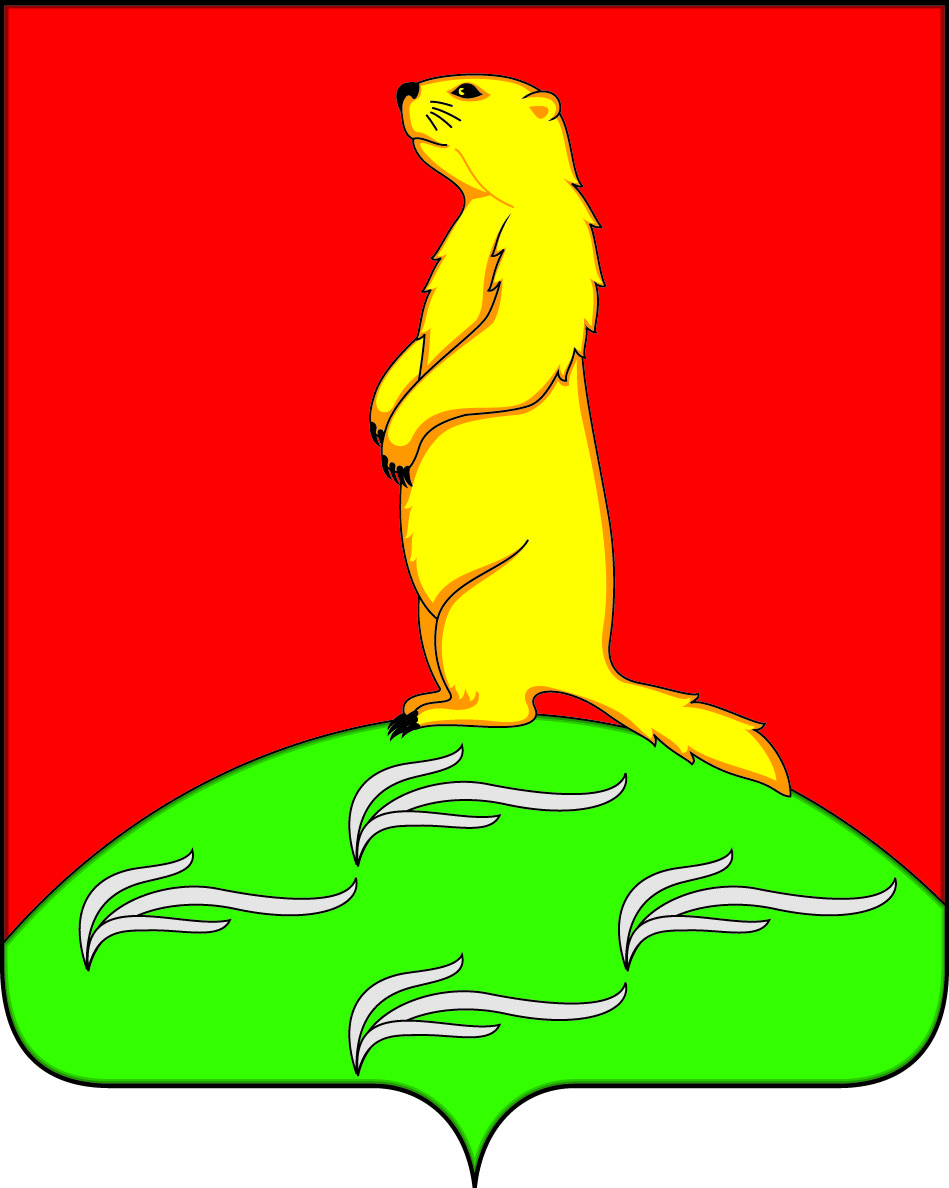 АДМИНИСТРАЦИЯПЕРВОМАЙСКОГО СЕЛЬСКОГО ПОСЕЛЕНИЯБОГУЧАРСКОГО МУНИЦИПАЛЬНОГО РАЙОНАВОРОНЕЖСКОЙ ОБЛАСТИПОСТАНОВЛЕНИЕот «30» ноября 2022 г. № 50с. ЛебединкаО внесении изменений в постановление администрации  Первомайского сельского поселения Богучарского муниципального района Воронежской области от 03.06.2020 № 21 «Об утверждении Перечня недвижимого имущества, находящегося в муниципальной собственности Первомайского сельского поселения Богучарского муниципального района, свободного от прав третьих лиц (за исключением имущественных прав субъектов малого и среднего предпринимательства) и предназначенного для передачи во владение и (или) пользование субъектам малого и среднего предпринимательства»В соответствии со статьей 18 Федерального закона от 24.07.2007 № 209- ФЗ «О развитии малого и среднего предпринимательства в Российской Федерации», решением совета народных депутатов Первомайского сельского поселения Богучарского муниципального района Воронежской области от 06.12.2019 № 291 «Об утверждении Порядка формирования, ведения и обязательного опубликования перечня муниципального имущества Первомайского сельского поселения Богучарского муниципального района Воронежской области, свободного от прав третьих лиц (за исключением права хозяйственного ведения, права оперативного управления, а также имущественных прав субъектов малого и среднего предпринимательства), предназначенного для предоставления во владение и (или) пользование субъектам малого и среднего предпринимательства и организациям, образующим инфраструктуру поддержки субъектов малого и среднего предпринимательства», администрация Первомайского сельского поселения Богучарского муниципального района постановляет:1. Внести следующие изменения в постановление администрации  Первомайского сельского поселения Богучарского муниципального района Воронежской области от 03.06.2020 № 21 «Об утверждении Перечня недвижимого имущества, находящегося в муниципальной собственности Первомайского сельского поселения Богучарского муниципального района, свободного от прав третьих лиц (за исключением имущественных прав субъектов малого и среднего предпринимательства) и предназначенного для передачи во владение и (или) пользование субъектам малого и среднего предпринимательства и организациям, образующим инфраструктуру поддержки субъектов малого и среднего предпринимательства»:1.1. Наименование постановления изложить в следующей редакции: «Об утверждении Перечня муниципального имущества Первомайского сельского поселения Богучарского муниципального района Воронежской области, свободного от прав третьих лиц (за исключением права хозяйственного ведения, права оперативного управления, а также имущественных прав субъектов малого и среднего предпринимательства), предназначенного для предоставления во владение и (или) пользование субъектам малого и среднего предпринимательства и организациям, образующим инфраструктуру поддержки субъектов малого и среднего предпринимательства и физическим лицам, не являющихся индивидуальными предпринимателями и применяющих специальный налоговый режим «Налог на профессиональный доход».1.2. Пункт 1 изложить в следующей редакции:«1. Утвердить перечень муниципального имущества Первомайского сельского поселения Богучарского муниципального района Воронежской области, свободного от прав третьих лиц (за исключением права хозяйственного ведения, права оперативного управления, а также имущественных прав субъектов малого и среднего предпринимательства), предназначенного для предоставления во владение и (или) пользование субъектам малого и среднего предпринимательства и организациям, образующим инфраструктуру поддержки субъектов малого и среднего предпринимательства и физическим лицам, не являющихся индивидуальными предпринимателями и применяющих специальный налоговый режим «Налог на профессиональный доход» согласно приложению к данному постановлению.».1.3. Приложение к постановлению «Перечень муниципального имущества Первомайского сельского поселения Богучарского муниципального района Воронежской области, свободного от прав третьих лиц (за исключением права хозяйственного ведения, права оперативного управления, а также имущественных прав субъектов малого и среднего предпринимательства), предназначенного для предоставления во владение и (или) пользование субъектам малого и среднего предпринимательства и организациям, образующим инфраструктуру поддержки субъектов малого и среднего предпринимательства» изложить согласно приложению к данному постановлению.2. Контроль за исполнением настоящего постановления оставляю за собой.Глава Первомайского сельского поселения                           А.А. РаковскийПриложениек постановлению администрации Первомайского сельского поселения Богучарского муниципального района от 30.11.2022  №  50Переченьмуниципального имущества Первомайского сельского поселения Богучарского муниципального района Воронежской области, свободного от прав третьих лиц (за исключением права хозяйственного ведения, права оперативного управления, а также имущественных прав субъектов малого и среднего предпринимательства), предназначенного для предоставления во владение и (или) пользование субъектам малого и среднего предпринимательства и организациям, образующим инфраструктуру поддержки субъектов малого и среднего предпринимательства и физическим лицам, не являющихся индивидуальными предпринимателями и применяющих специальный налоговый режим «Налог на профессиональный доход»№ п/пАдрес (местоположение) объекта Адрес (местоположение) объекта Адрес (местоположение) объекта Вид объекта недвижимости;тип движимого имуществаВид объекта недвижимости;тип движимого имуществаНаименование объекта учета Наименование объекта учета Сведения о недвижимом имуществе Сведения о недвижимом имуществе Сведения о недвижимом имуществе Сведения о недвижимом имуществе Сведения о недвижимом имуществе Сведения о недвижимом имуществе Сведения о недвижимом имуществе № п/пАдрес (местоположение) объекта Адрес (местоположение) объекта Адрес (местоположение) объекта Вид объекта недвижимости;тип движимого имуществаВид объекта недвижимости;тип движимого имуществаНаименование объекта учета Наименование объекта учета Основная характеристика объекта недвижимости Основная характеристика объекта недвижимости Основная характеристика объекта недвижимости Основная характеристика объекта недвижимости Основная характеристика объекта недвижимости Основная характеристика объекта недвижимости Основная характеристика объекта недвижимости № п/пАдрес (местоположение) объекта Адрес (местоположение) объекта Адрес (местоположение) объекта Вид объекта недвижимости;тип движимого имуществаВид объекта недвижимости;тип движимого имуществаНаименование объекта учета Наименование объекта учета Тип (площадь - для земельных участков, зданий, помещений; протяженность, объем, площадь, глубина залегания - для сооружений; протяженность, объем, площадь, глубина залегания согласно проектной документации - для объектов незавершенного строительства)Тип (площадь - для земельных участков, зданий, помещений; протяженность, объем, площадь, глубина залегания - для сооружений; протяженность, объем, площадь, глубина залегания согласно проектной документации - для объектов незавершенного строительства)Тип (площадь - для земельных участков, зданий, помещений; протяженность, объем, площадь, глубина залегания - для сооружений; протяженность, объем, площадь, глубина залегания согласно проектной документации - для объектов незавершенного строительства)Фактическое значение/Проектируемое значение (для объектов незавершенного строительства)Фактическое значение/Проектируемое значение (для объектов незавершенного строительства)Единица измерения (для площади - кв. м; для протяженности - м; для глубины залегания - м; для объема - куб. м)Единица измерения (для площади - кв. м; для протяженности - м; для глубины залегания - м; для объема - куб. м)1222334455566771Воронежская область,Богучарский район,в границах СХА «Первомайский»Воронежская область,Богучарский район,в границах СХА «Первомайский»Воронежская область,Богучарский район,в границах СХА «Первомайский»земельный участокземельный участокземельный участокземельный участок337383373833738--кв.мкв.мСведения о недвижимом имуществе Сведения о недвижимом имуществе Сведения о недвижимом имуществе Сведения о недвижимом имуществе Сведения о недвижимом имуществе Сведения о недвижимом имуществе Сведения о недвижимом имуществе Сведения о недвижимом имуществе Сведения о недвижимом имуществе Сведения о движимом имуществе Сведения о движимом имуществе Сведения о движимом имуществе Сведения о движимом имуществе Сведения о движимом имуществе Сведения о движимом имуществе Сведения о движимом имуществе Кадастровый номер Кадастровый номер Кадастровый номер Техническое состояние объекта недвижимостиТехническое состояние объекта недвижимостиКатегория земель Категория земель Вид разрешенного использованияВид разрешенного использованияСведения о движимом имуществе Сведения о движимом имуществе Сведения о движимом имуществе Сведения о движимом имуществе Сведения о движимом имуществе Сведения о движимом имуществе Сведения о движимом имуществе НомерНомерТип (кадастровый, условный, устаревший)Техническое состояние объекта недвижимостиТехническое состояние объекта недвижимостиКатегория земель Категория земель Вид разрешенного использованияВид разрешенного использованияГосударственный регистрационный знак (при наличии)Марка, модельМарка, модельГод выпускаГод выпускаСостав (принадлежности) имущества Состав (принадлежности) имущества 8891010111112121314141515161636:03:5500020:13836:03:5500020:138кадастровыйудовлетворительноеудовлетворительноеземли сельскохозяйственного назначенияземли сельскохозяйственного назначениядля сельскохозяйственного использованиядля сельскохозяйственного использованияСведения о правообладателях и о правах третьих лиц на имуществоСведения о правообладателях и о правах третьих лиц на имуществоСведения о правообладателях и о правах третьих лиц на имуществоСведения о правообладателях и о правах третьих лиц на имуществоСведения о правообладателях и о правах третьих лиц на имуществоСведения о правообладателях и о правах третьих лиц на имуществоСведения о правообладателях и о правах третьих лиц на имуществоДля договоров аренды и безвозмездного пользованияДля договоров аренды и безвозмездного пользованияНаименование правообладателя Наличие ограниченного вещного права на имущество ИНН правообладателяКонтактный номер телефона Адрес электронной почтыНаличие права аренды или права безвозмездного пользования на имущество  Дата окончания срока действия договора (при наличии)Наименование правообладателя Наличие ограниченного вещного права на имущество ИНН правообладателяКонтактный номер телефона Адрес электронной почты17181920212223Право аренды18.05.2023ИП глава КФХ Бадалов Валижон СазаировичНе зарегестрировано360306509440--